Publicado en Madrid el 17/02/2021 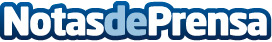 Doctor Moviles, una tienda de garantías para llevar a reparar un IphoneSiempre se piensa que tener que reparar un iPhone puede ser un dolor de cabeza, pero esto no es así, si se siguen una serie de recomendaciones que se van a dar. Si se cree que por que se ha roto la pantalla del iPhone se tiene que estar un día sin Smartphone, no es fácil de asimilarDatos de contacto:Alvaro Lopez Para629456410Nota de prensa publicada en: https://www.notasdeprensa.es/doctor-moviles-una-tienda-de-garantias-para Categorias: Telecomunicaciones Hardware Dispositivos móviles http://www.notasdeprensa.es